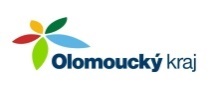 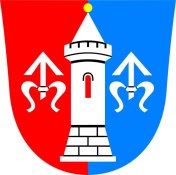 Vážení příznivci Hustopečských dnů!S poděkováním a s radostí bych chtěla vzpomenout na příjemné okamžiky slunného víkendu 30.8 -1.9.2019. Již po sedmnácté jsme se na nádvoří zámku setkali a přivítali spoustu účinkujících. V pátek večer vystoupila šumperská hudební skupina  O5 A Radeček. Po ní se představila s velkým ohlasem velmi populární poprocková kapela TURBO. Po sobotním Hustopečském dukátu, připraveném kulturním výborem a našimi spolky pro dětské publikum, a vyhlášení vítězů dětských soutěží, vystoupili šermíři. Hlavní hvězdou sobotního večera byl Vašo Patejdl se skupinou. Nedělní dopoledne patřilo tradičně průvodu se slavnostní mší v kostele Povýšení sv. Kříže v Hustopečích nad Bečvou za účasti Mons. Josefa Nuzíka, olomouckého biskupa, náměstka Olomouckého kraje Ing. Petra Vrány. Poté na nádvoří zámku vystoupil dětský folklorní soubor Rarášek z Hustopeč nad Bečvou s pásmem  "U muziky". Nedělní dopoledne zpestřil americký step v podání tanečního souboru Sester Hlavinkových (TJ Sokol Velká) a tanec s názvem Česká beseda v podání souboru z Černotína zakončil dopolední taneční blok.Odpoledne vystoupila nezapomenutelná slovenská skupina Kandráčovci s prvky world a etno – music a po ní známá interpretka populární hudby Olga Lounová se svojí kapelou. Hustopečské dny 2019 zakončila místní Dechová hudba Hustopeče s hostem – Nejistota.Hustopečské dny jsou jednou z největších kulturních událostí našeho městyse. Samotná příprava tak velkolepé akce je náročná na čas, finance i lidi, kteří jsou ochotní pomoct. A když se zrodí myšlenka, spojí se lidská ochota, snaha, pracovitost – výsledek je zaručený. To se událo o posledním víkendu v našem městysi.Chtěla bych poděkovat zastupitelstvu městyse, že každým rokem uvolňuje z rozpočtu finanční prostředky na organizaci této akce.Děkuji také Olomouckému kraji za finanční příspěvek z programu kulturních aktivit OK na  kulturní akci Hustopečské dny 2019.Velké díky patří našim stálým ale i novým partnerům, bez nichž by se tato akce nemohla řadit mezi stálici regionu.Závěrem bych chtěla poděkovat všem členům kulturního a sportovního výboru a jejich rodinám, kteří mají velkou zásluhu na průběhu příprav HD, děkuji všem pracovníkům úřadů městyse, knihovnici, zastupitelům, otci Františkovi, spolkům a občanům, kteří vykonávají VPP v městysi, zpěvákům, dechové hudbě, řemeslníkům, stánkařům, občerstvení, cateringu  a mnoho dalším příznivcům HD.Mockrát děkujeme a uchovejte nám přízeň i nadále.Přijměte srdečné pozvání na další již osmnáctý ročník Hustopečských dnů 2020!Ing. Júlia Vozáková
starostka městyse